Veľkonočná vigíliaVigilare – bedliť, bdieť – zdržiavať sa spánku, nespať.Čítanie zo svätého Evanjelia podľa Lukáša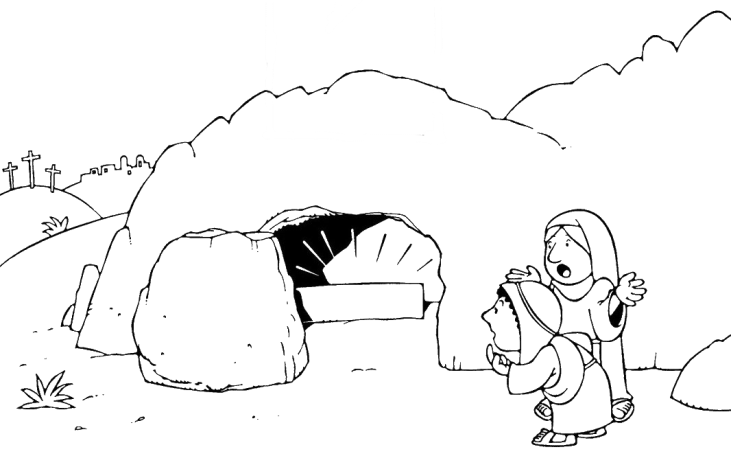 V prvý deň týždňa zavčas ráno prišli k hrobu ženy a priniesli voňavé oleje, čo si pripravili. Kameň našli od hrobu odvalený, vošli dnu, ale telo Pána Ježiša nenašli. Ako nad tým rozpačito uvažovali, zastali pri nich dvaja mužovia v žiarivom odeve. Zmocnil sa ich strach i sklonili tvár k zemi. Ale oni sa im prihovorili: „Prečo hľadáte živého medzi mŕtvymi? Niet ho tu. Vstal z mŕtvych. Spomeňte si, ako vám povedal, keď bol ešte v Galilei: ‚Syna človeka musia vydať do rúk hriešnych ľudí a ukrižovať, ale on tretieho dňa vstane z mŕtvych.‘“ Tu sa rozpamätali na jeho slová, vrátili sa od hrobu a toto všetko zvestovali Jedenástim i všetkým ostatným. Bola to Mária Magdaléna, Jana a Mária Jakubova. A s nimi aj iné to rozprávali apoštolom. Ale im sa zdali tieto slová ako blúznenie a neverili im. No Peter vstal a bežal k hrobu. Keď sa nahol dnu, videl tam len plachty. I vrátil sa domov a čudoval sa, čo sa stalo. Počuli sme slovo Pánovo.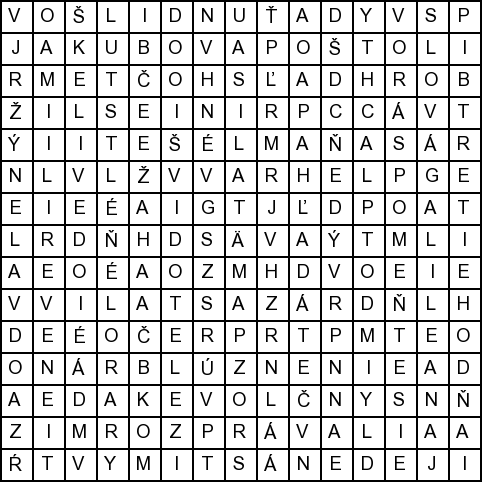 Osemsmerovka s tajničkou: apoštoli, blúznenie, dvaja, galilea, hrob, hľadáte, jakubova, jana, jedenásti, magdaléna, živého, neverili im, odev, odvalený, plachty, prečo, priniesli, prvý deň, vošli dnu, rozpamätali sa, rozprávali, ráno, slová, spomeňte si, strach, syn človeka, telo, tretieho dňa, tvár, voňavé, vydať, všetko, zastali, zdaliPredsavzatie: Zúčastním sa na obradoch Veľkonočnej vigílie.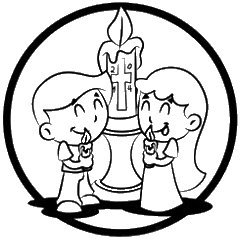 1. Obrad svetlaPaškál – veľkonočná svieca je symbolom zmŕtvychvstalého Krista. Vyrytý kríž je znakom smrti na kríži, päť klincov s tymiánovými zrnami symbolizuje päť oslávených Kristových rán. Písmena alfa a omega a štyri číslice bežného roku znamenajú, že Kristus je Pán času i večnosti, počiatok i koniec všetkého.Kňaz vchádza s asistenciou do tmavého chrámu a 3x zvolá: Kristus – Svetlo sveta. Odpovedáme: Bohu vďaka. Postupne si veriaci v chráme zapaľujú sviece od paškálu. Kňaz alebo diakon zaspieva Veľkonočný chválospev – Exultet. 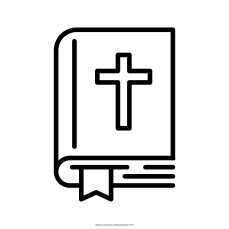 2. Liturgia slova je zložená zo siedmych čítaní zo Starého zákona a z dvoch z Nového zákona spolu so žalmami a kantikami a homíliou.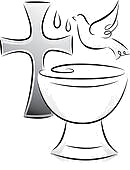 3. Liturgia krstu – tvoria ju litánie ku všetkým svätým, požehnanie krstnej vody, krst (ak sú katechumeni) a obnova krstných sľubov. Ak sa vysluhuje krst dospelých, zároveň sa vysluhuje aj sviatosť birmovania.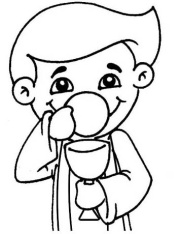 4. Liturgia Eucharistie prebieha ako inokedy. Tí, ktorí prijali sviatosť krstu, prvý krát prijmú Eucharistiu – 1. sv. prijímanie.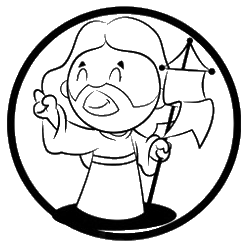 5. Obrad vzkriesenia – procesia na oslavu vzkrieseného Krista začína pri Božom hrobe alebo pri hlavnom oltári. V sprievode kňaz nesie Eucharistiu v monštrancii a udelí požehnanie na štyri svetové strany; ďalší nesú paškál, sochu zmŕtvychvstalého Krista. Odporúča sa slávnostná procesia ulicami mesta alebo obce. Veriaci idú so zapálenými sviecami v rukách.